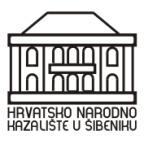 HNK u ŠibenikuKralja Zvonimira 122 000 ŠibenikZAKLJUČCIsa 4. sjednice Kazališnog vijeća HNK u Šibenikuodržane 31. siječnja 2022. godineUsvojen zapisnik sa 3. sjednice Kazališnog vijećaNatječaj za imenovanje ravnatelja HNK u Šibeniku – utvrđivanje prijedlogaUsvojene Izmjene i dopune Plana rada za 2022. godinu